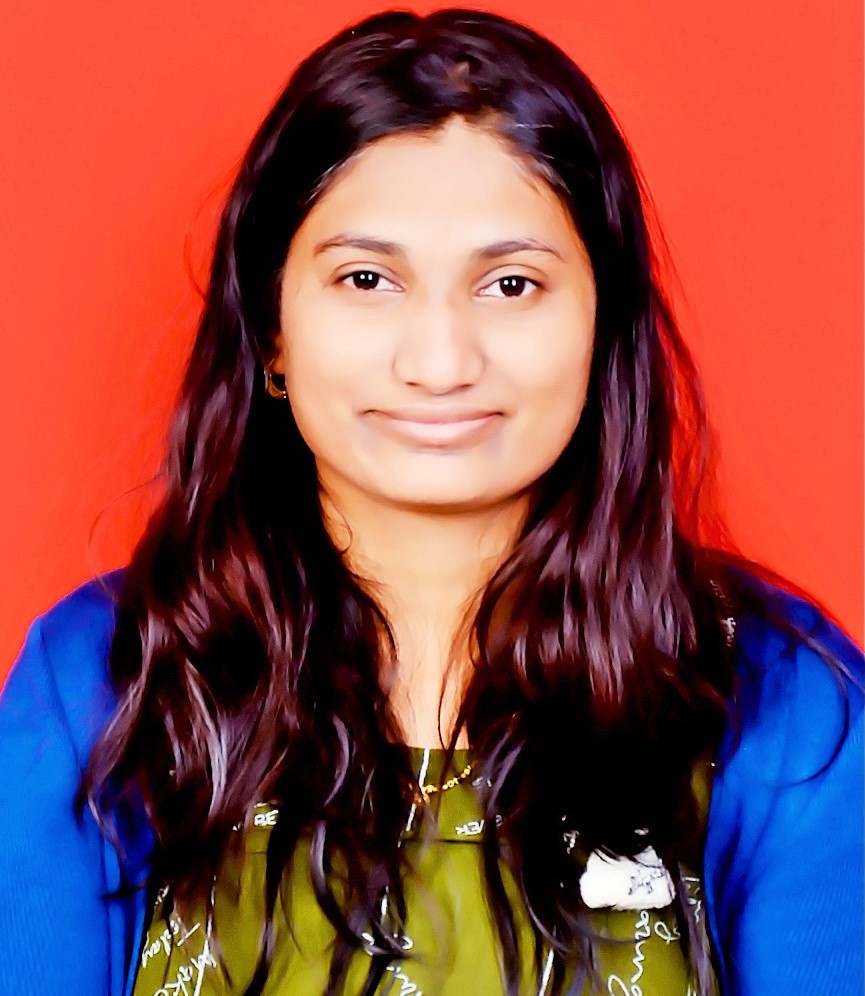 Faculty ProfileName-Ms. Sahane Shilpa PrabhakarDepartment: Pharmaceutics Qualification- B. Pharm (2015, Pune University)- Second Class M. Pharm – Pharmaceutical Quality Assurance (2020, Pune University)- First Class with distinctionExperience- Total = 2.7 years (Academic- 2.7)Academic- 1)Assistant Professor - PRES,s College of Pharmacy (D And B. Pharm), Chincholi, Sinnar, Nashik since Jan 2023to till date1) Assistant professor – NGSPM’s College of Pharmacy Brahma Valley Educational Campus , Anjaneri, Trimbak road. From- Jan. 2021 to Dec.2023Review Publications-01Presentations- 00Seminar/Workshops organized- 00Conference/Seminar/Workshops attended- National- 2 State level-01Industry Visits- 02Professional memberships- NILRegistered Pharmacist- 228247 Maharashtra State Pharmacy Council